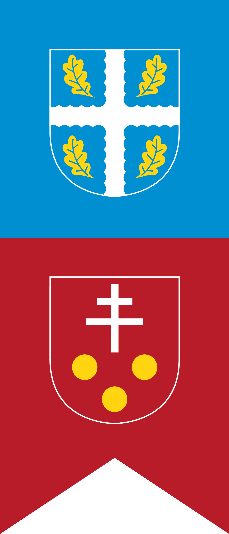 Rencontre biennale Thônex-Graveson10 au 12 mai 2024BULLETIN D’INSCRIPTIONNom :	…	Prénom :	Conjoint :	Adresse :  	Code postal :  		Ville : 	Tél privé : 		Portable : 	Email :	Hébergement : 1 couple	 1 adulte	 2 adultes	  enfant-s - nbre : ………Avez-vous un correspondant à Graveson ? si oui : nom et prénom :Commentaires :Repas officiel du samedi 11 mai 2024 :(uniquement pour les non-hébergeant)Je souhaite participer au repas du samedi 11 mai 2024, une participation de CHF 35.-/personne sera facturée.Nombre de personnes : 	………………………...		Enf. moins de 10 ans (gratuit) - nbre : 	Bulletin à retourner à la Mairie de Thônex, par courrier : case postale 64, 1226 Thônex ou par email : culture@thonex.ch au plus tard le 29 février 2024